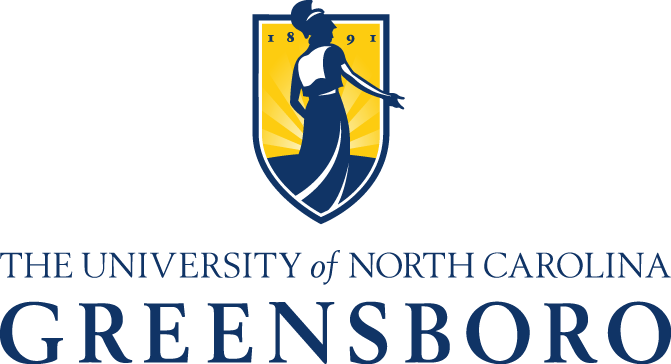 Office of Accounting ServicesFixed Assets SectionMEMORANDUMFrom:	Dr. Joe Brown, Department Head		Any DepartmentDate:	October 31, 2012Re:	Asset Junked for PartsThe asset listed on the eDisposal form, 0799990000 Server, serial number WWK12563, was junked for parts to install the hard drive in another server, 0799980000. The start button was bad and rather than replace it, we stripped out the hard drive and added it to the other server.